LO: To create your own Willow pattern plateHOM: Applying past knowledgeToday you will create you own version of the Willow pattern plate.You will need a paper plate, or to cut a white piece of paper into a circle shape (as the bigger the circle the more things you can add to your pattern). Also you need either blue paint or  blue colouring pencil.On the edges of your plate/circle draw a pattern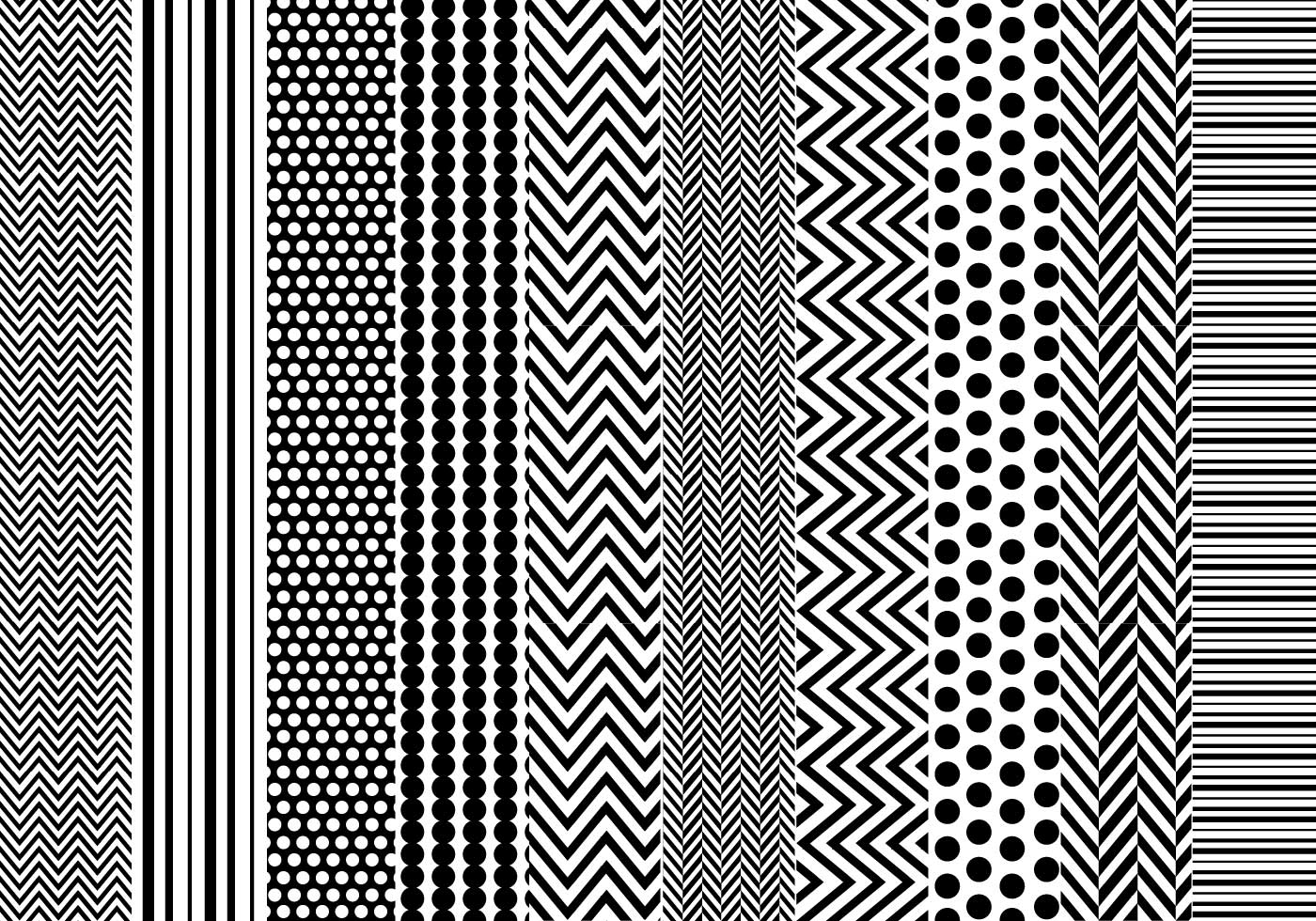 Remember the poem of the Willow pattern. We went trough it a few weeks ago.Here you have a link where you can listen to the story again.https://www.youtube.com/watch?v=4VwAYc7dsUEChoose your favourite part of the poem and draw your favourite part into the middle of the plate/circle.Look at some examples: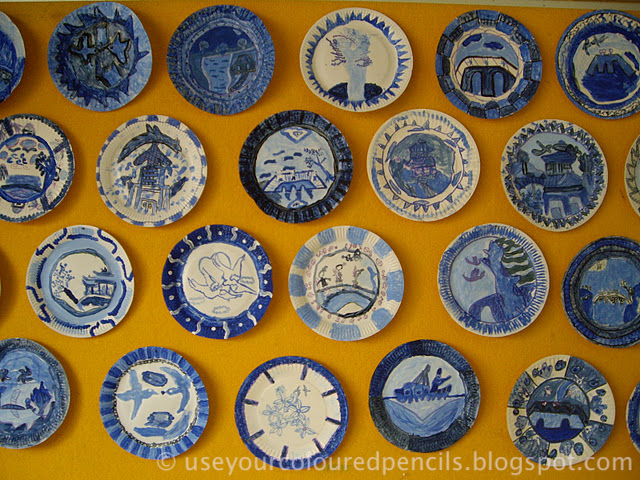 